KS. WACŁAW CHMIELARSKI1927-2013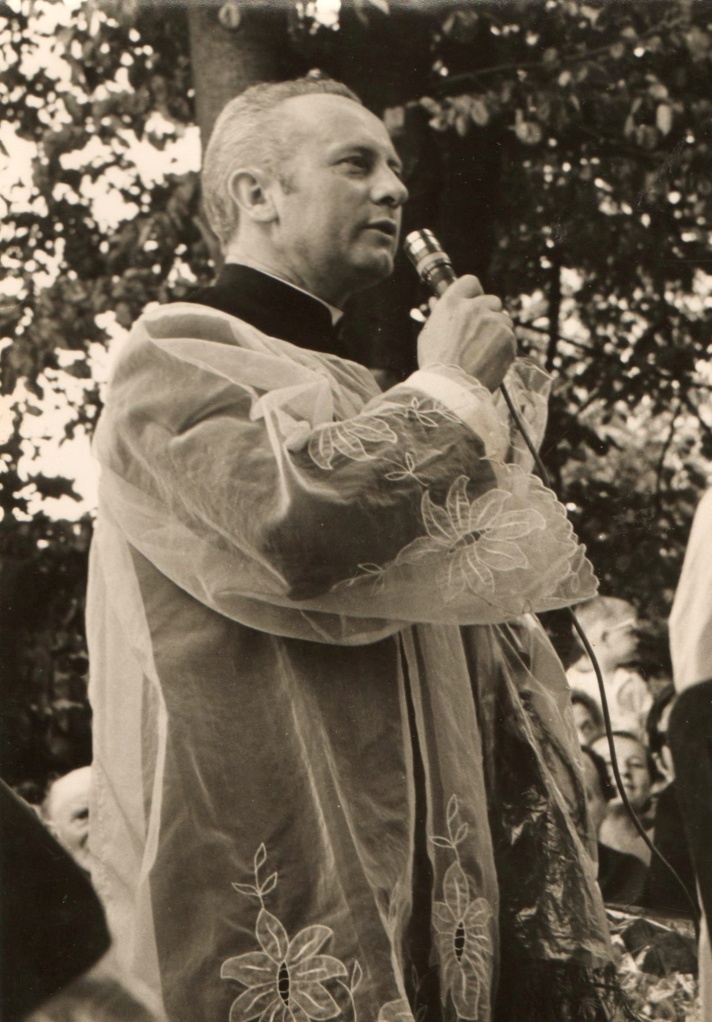 Ks. Wacław Chmielarski pochodził z prastarego grodu kazimierzowskiego Krzepice. 
Był absolwentem Wydziału Teologicznego Uniwersytetu w Krakowie (1952)
oraz Wydziału Filozoficznego Katolickiego Uniwersytetu Lubelskiego (1957).
Po studiach był wykładowcą katolickiej nauki społecznej w Częstochowskim Seminarium 
Duchownym w Krakowie, pracownikiem Kurii Diecezjalnej (Wydział Duszpasterstwa)
oraz pierwszym duszpasterzem Służby Zdrowia i inteligencji w Diecezji Częstochowskiej. 
Był także dyrektorem Domu Rekolekcyjnego w Częstochowie, kapelanem Sióstr Szarytek, 
prefektem w Sosnowcu-Pogoni i w Śródmieściu (obecnie Katedra NM Wniebowziętej)
oraz proboszczem w Bobrownikach.
Współpracował z redakcją Materiałów Homiletycznych w Krakowie. 
Napisał wiele artykułów publikowanych w czasopismach. Opublikował książki: 
Życie Ewangelią (1996), Tajemnica wiary (1997), Z krzepickiej ambony (2008) 
i antologię Piękno Biblii.
Był kapłanem zaangażowanym w apostolstwie biblijnym, członkiem kilku stowarzyszeń 
społeczno-kulturalnych, kolekcjonerem, muzealistą i podróżnikiem.Powitanie – rok 1970 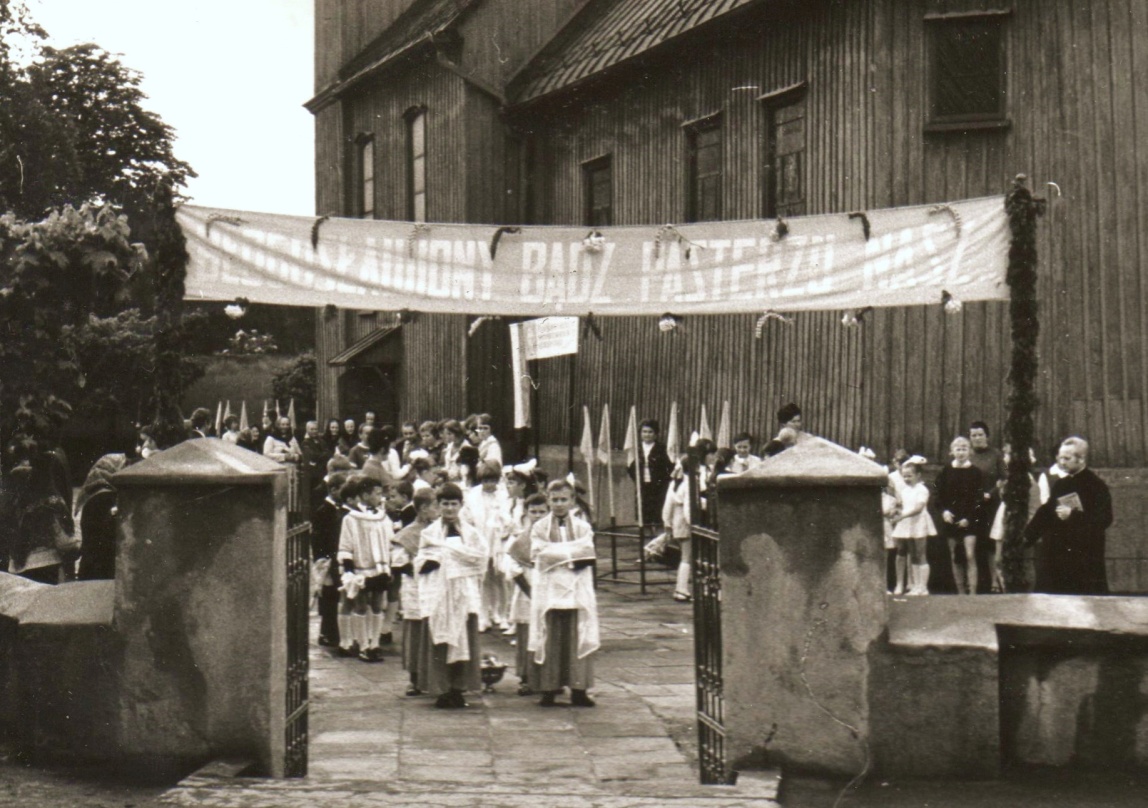    P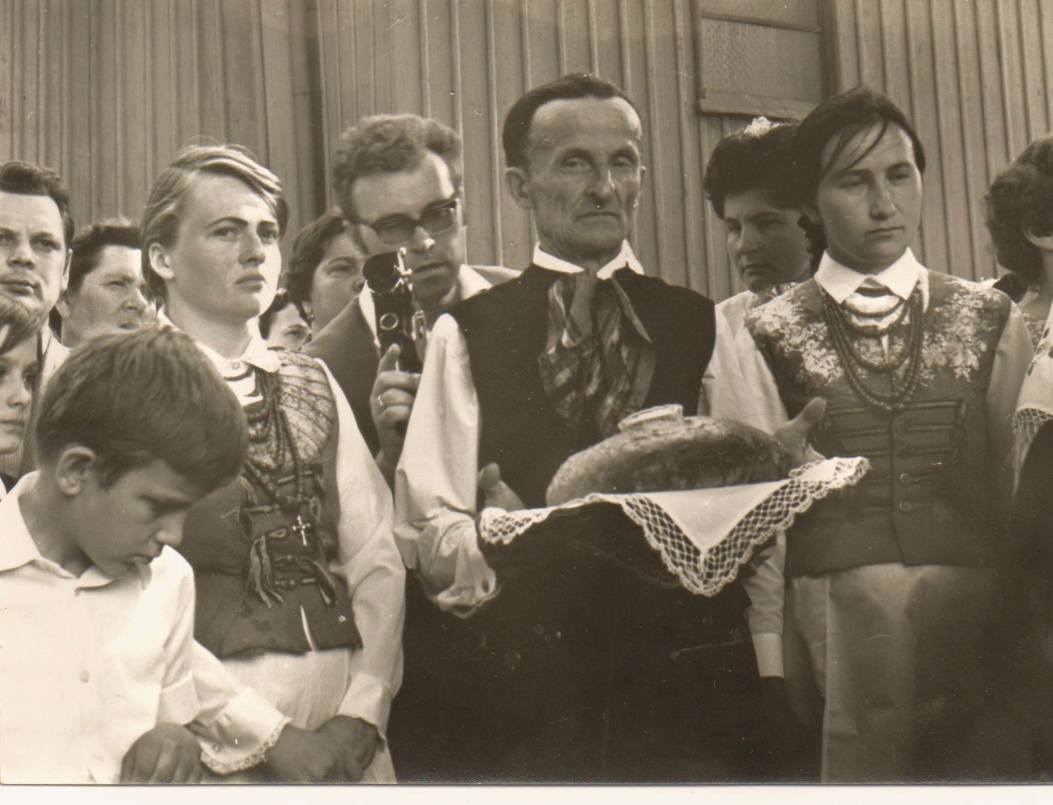 P                                                                                                                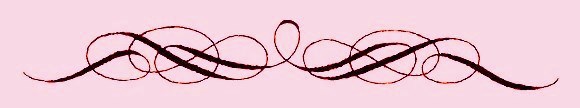 W dniu urodzin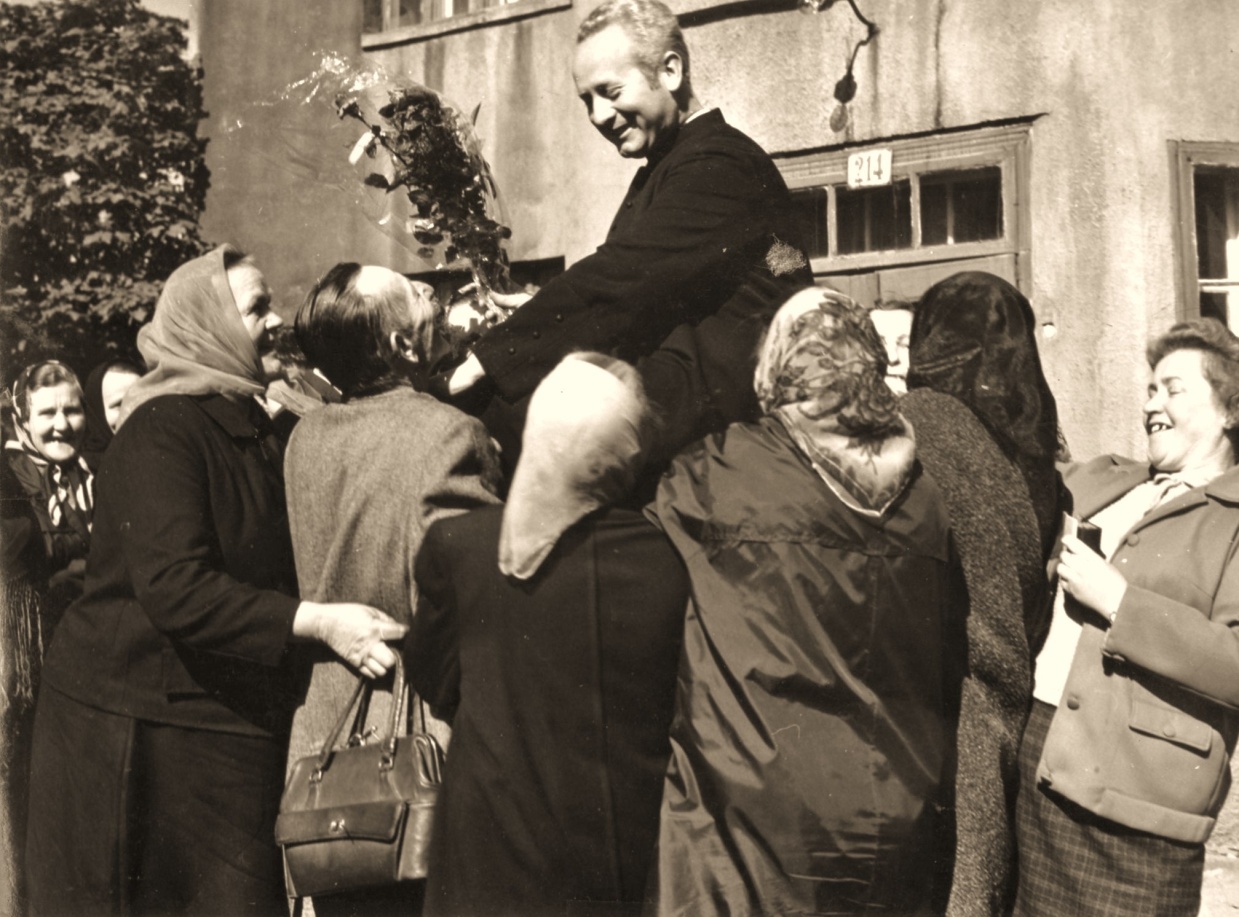 Jubileusz 10-lecia posługi kapłańskiej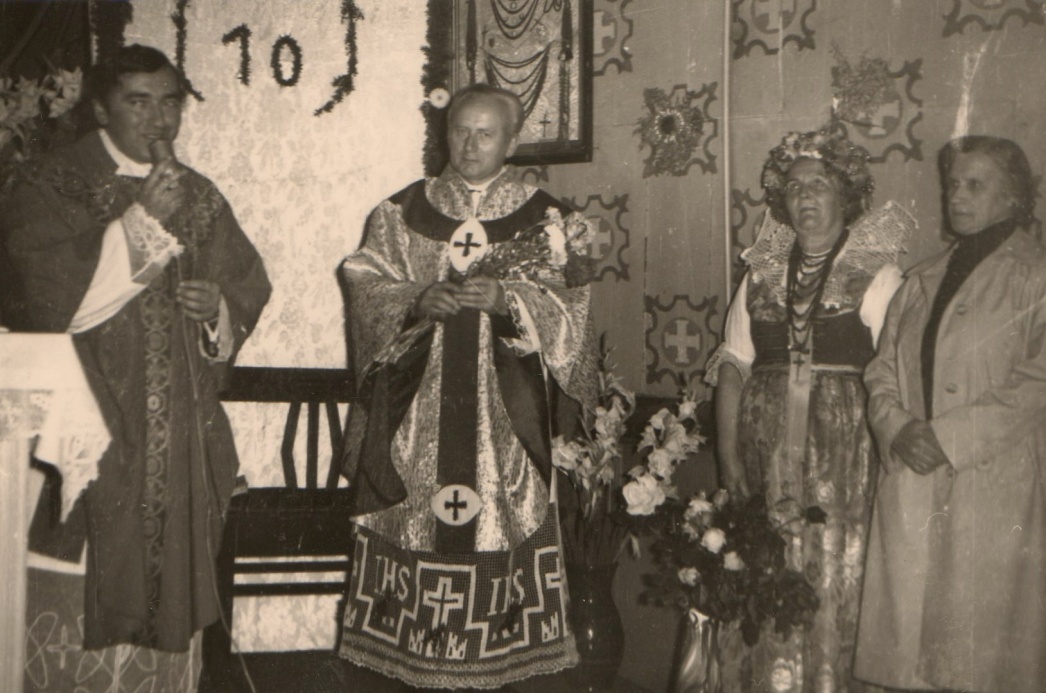 Jubileusz 25-lecia posługi kapłańskiej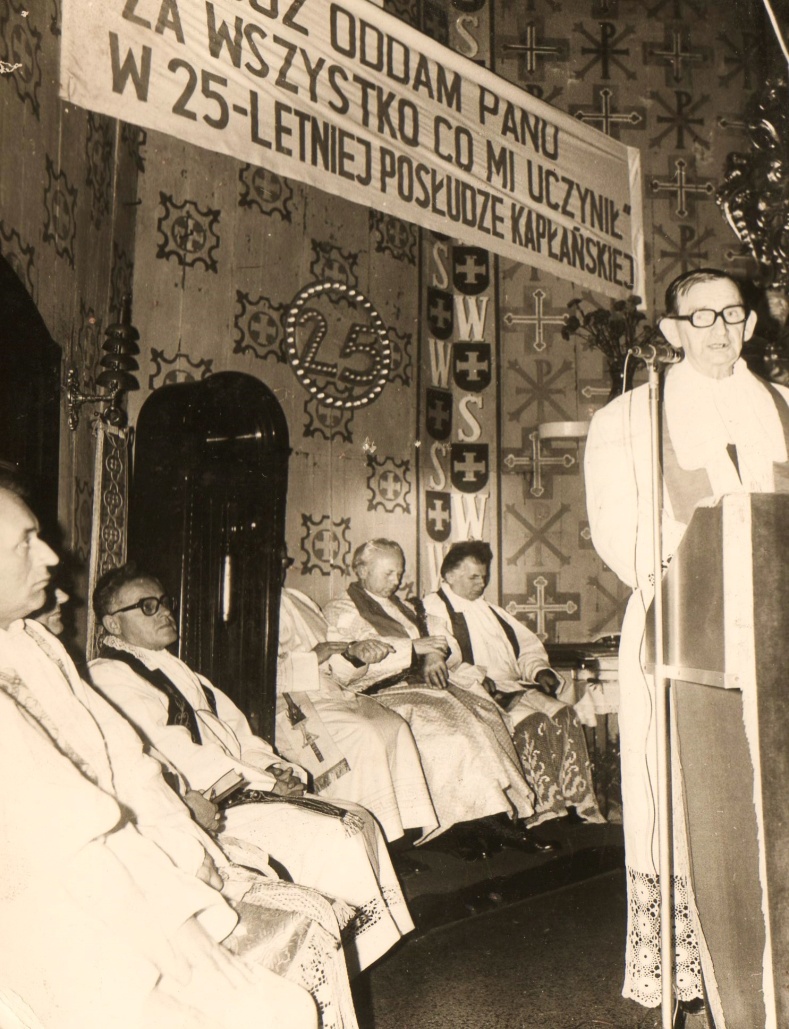 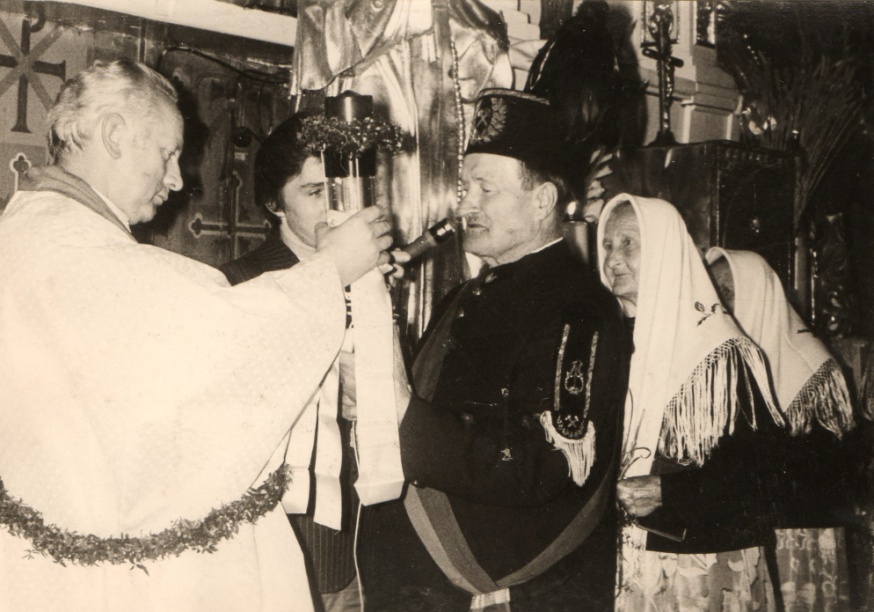 MSZA ŚW. W DZIEŃ CHORYCH  w domu chorej parafianki Katarzyny Mościńskiej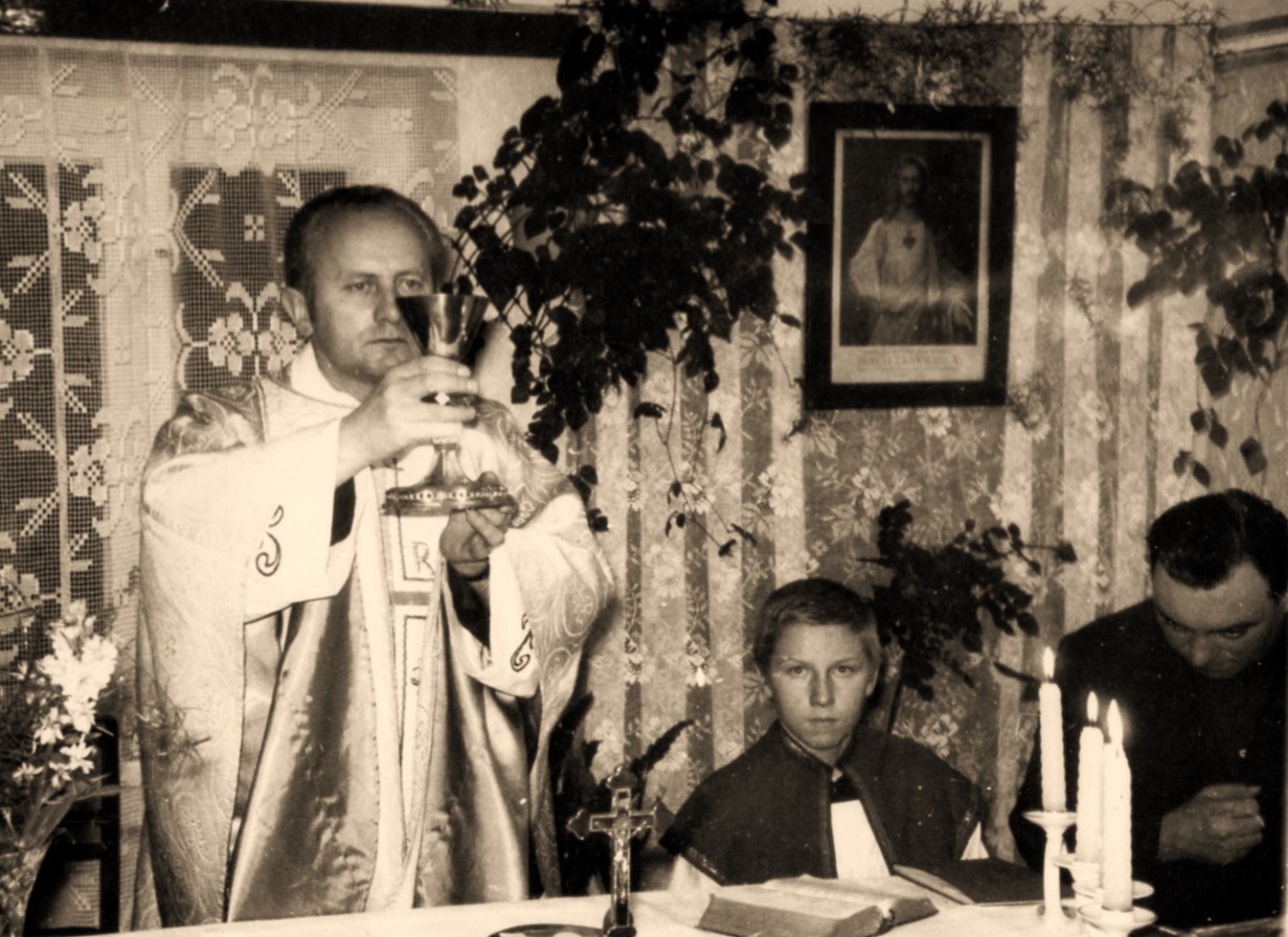 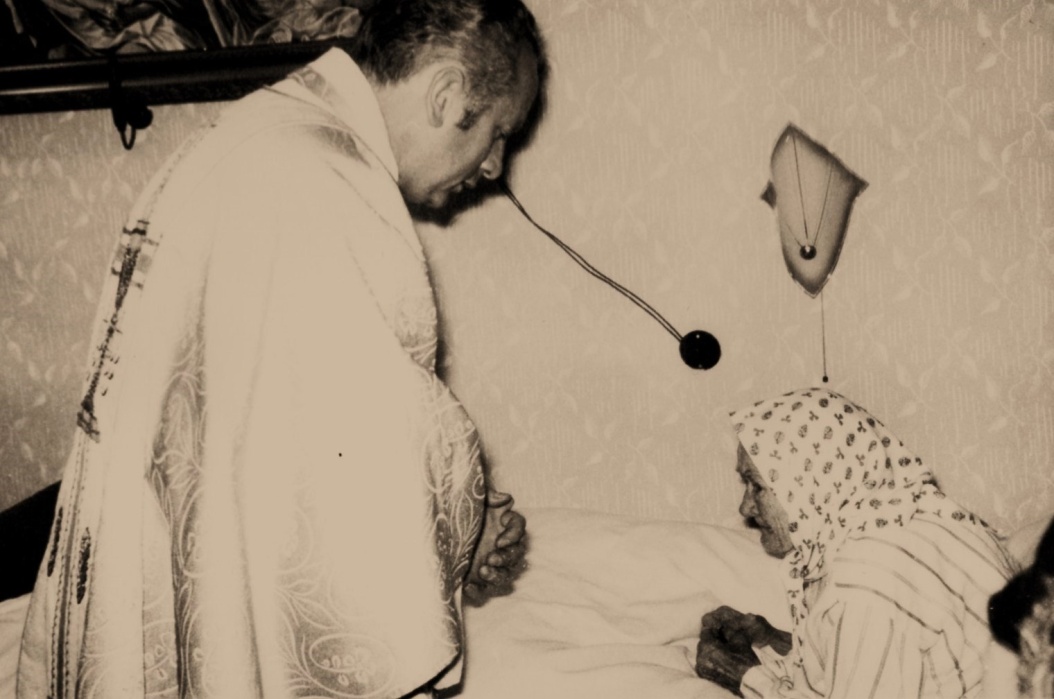 Wśród parafian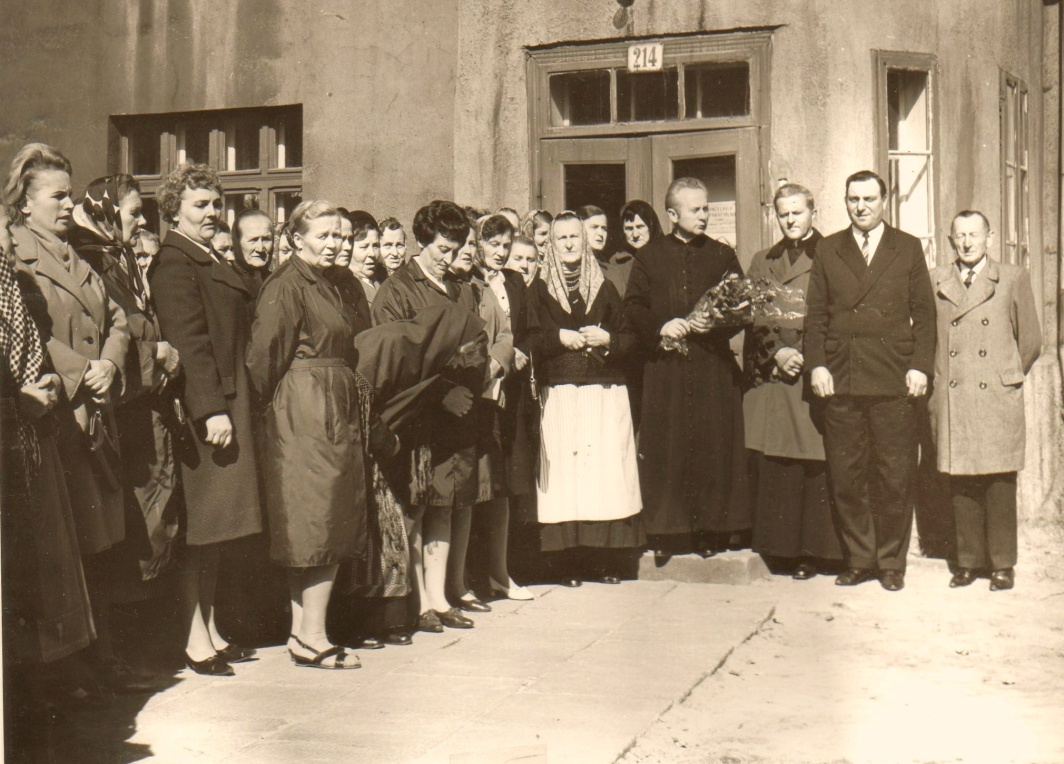 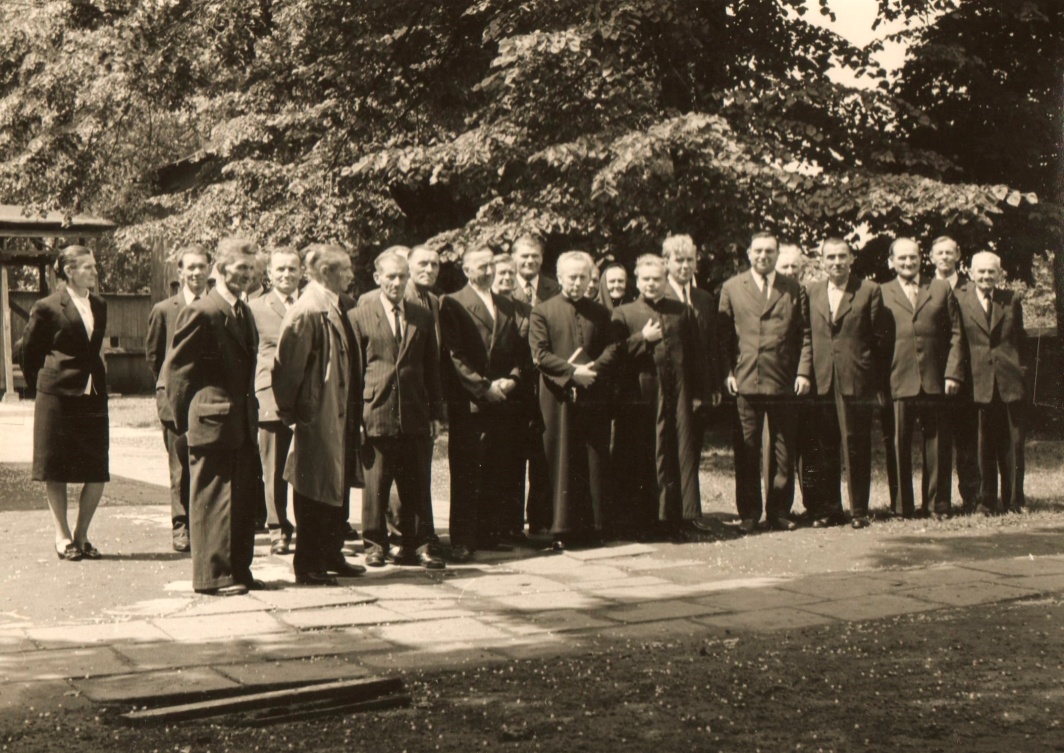 Opracowała Halina Gajdzik